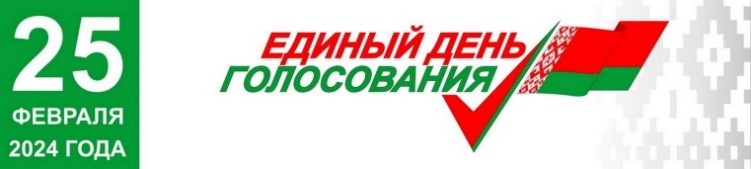 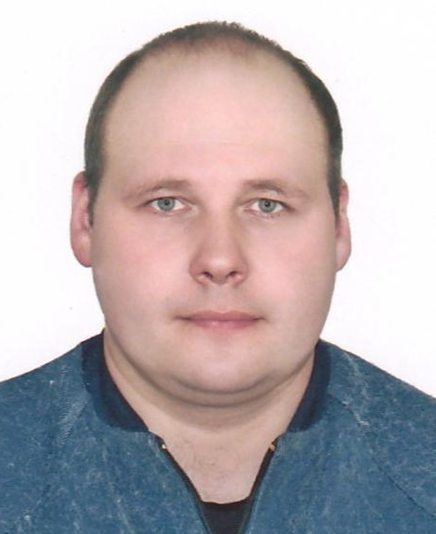              ПРЕДВЫБОРНАЯ ПРОГРАММА КАНДИДАТА                   В ДЕПУТАТЫ БЕШЕНКОВИЧСКОГО                    РАЙОННОГО СОВЕТА ДЕПУТАТОВ             ПО ЛЕРМОНТОВСКОМУ ИЗБИРАТЕЛЬНОМУ                                             ОКРУГУ № 1                                      ГАМЗЮКА                        АНДРЕЯ ГРИГОРЬЕВИЧА- благоустройства территорий округа; - совместно с городскими властями и организациями района решения     социально-бытовых проблем жителей избирательного округа;         - активно защищать интересы избирателей, оказывать вам всемерную помощь           в рамках закона и справедливости.СПАСИБО ЗА ПОДДЕРЖКУ!          С уважением, Андрей Гамзюк          Родился в 1986 г., образование высшее.           В 2012 г. окончил учреждение образования «Белорусский аграрно-технический университет» по специальности «энергетическое обеспечение сельского хозяйства».          С 2008  по 2013 гг. работал электромонтером  Бешенковичского молочного пункта ОАО «Лепельский молочно-консервный комбинат».          С января 2013 г. по настоящее время работаю в должности ведущего  энергетика унитарного коммунального предприятия жилищно-коммунального хозяйства «Бешенковичский коммунальник».          Беспартийный.          Разведен.Уважаемые избиратели!          Как кандидат в депутаты я понимаю, всю ответственность, возлагаемую на себя,    как много необходимо сделать, чтобы оправдать ваше доверие и надежды на лучшее.В случае избрания меня депутатом Бешенковичского районногоСовета депутатов буду ДОБИВАТЬСЯ: